Муниципальное бюджетное дошкольное образовательное учреждениедетский сад № 47Конспект организации образовательной деятельности по ФЭМП в старшей группе на тему: «Занимательная математика»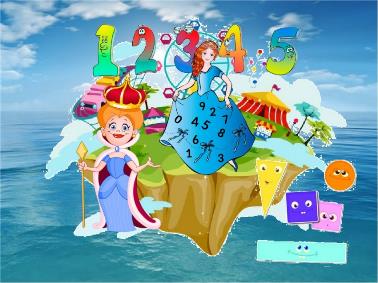 	Составила воспитатель:Рыжова Н.А.                                                        2021Задачи:обобщить знания детей о целом и частях, закрепить умение делить предмет на две, четыре части;уточнить знания о прямом и обратном счете в пределах 10;уточнить знания о геометрических фигурах Квадрат, прямоугольник, треугольник, овал, квадрат.продолжать упражнять в ориентировке на листе бумаги;учить понимать отношения между числами в числовом ряду.Предварительная работа:Счет в пределах 10, количественный счет предметов, соотношение числа и предметов, графический диктант.Демонстрационный материал:Картинки с временами года, цифры от 1-10, геометрические фигуры.Раздаточный материал:Листы бумаги, простой карандаш, трех полосные карточки, наборы геометрических фигур (круги, квадраты, треугольники)Активизация словаря:больше, меньше, поровну, столько же.Индивидуальная работа:Графический диктант, дидактическая игра «Найди соседа числа», обратный счет.Литература:- Помораева В.А. Формирование элементарных математических представлений Старшая группа -М.: «Мозаика - Синтез», 2016.- К. В. Шевелев « Графические диктанты» рабочая программа для детей 5-6 летДеятельность взрослогоДеятельность ребенкаДля начала встанем в круг,Сколько радости вокруг!Мы все за руки возьмемсяИ друг другу улыбнемся.Мы готовы поиграть,Ну что, можно начинать! Я хочу сообщить вам очень важную информацию. Сегодня утром нам в детский сад доставили письмо из волшебной страны «Математика»:«Дорогие дети, приглашаем вас в волшебную страну «Математика». В пути вас ждут интересные задания.  Вам предстоит показать свои умения и знания».Но для того чтобы нам попасть в волшебный мир, нам надо открыть замок. Воспитатель вместе с детьми выполняет движения руками.На двери висит замок
Никто открыть его не смог.
Повертели, покрутили,
Постучали и открыли…Ребята, мы открыли замок, и я Вам предлагаю отправиться в волшебную страну «Математика». Хотите?Но для того, что бы попасть в волшебную страну нужно правильно ответить на вопросы. Вы готовы?- Какое сейчас время года?- Перечислите все осенние месяцы.Вот мы и в волшебной стране Математика!- Ой, слышите, кажется, кто- то спорит! Да это же числа, они никак не могут разобраться, какое число больше, а какое меньше. Давайте им поможем. Назовите цифры больше 2, 5, 7, и меньше 6, 4, 8Дидактическая игра «Вопрос, ответ»- Сколько пальцев на правой руке? (5) - Сколько глаз у светофора?(3) - Сколько носов у двух собак?(2) - Сколько ушей у двух мышей?(4) - Сколько хвостов у двух котов?(2)- Сколько спинок у трех свинок? (3) - Сколько животиков у пяти бегемотиков? (5) - Сколько домишек у ста муравьишек? (1) Ребята посмотрите у вас на столе проказник ветер  разбросал все цифры и теперь они поссорились .Нужно все цифры расставить по порядку от 1-10.Проходите на свои места.«Случай странный.Случай редкий,Цифры в ссоре,Вот те на!Со своей стоять соседкой,Не желает ни одна, Нужно цифры помирить.И их строй восстановить»А теперь давайте проверим все справились с заданием.По одному каждый должен ответить с места.-Матвей, посчитай числа от меньшего к большему.-Денис, посчитай от большего к меньшему.А сейчас мы с вами сыграем в игру «Молчанка»-Я вам буду говорить задание, а вы мне показываете молча цифру.- покажите мне соседей числа 5,7,8,3.-покажите мне число, которое больше 3 на 1 (4)-покажите мне число. которое больше 5 на1 (6)-покажите мне число, которое меньше 7 на1 (6)-Я задумала число, оно меньше 9 на одну единицу. (8)Какое число нужно прибавить к 4 чтобы получилось 6. (2)Молодцы вы отлично справились с заданием.Физкультминутка:Раз, два, три четыре – топаем ногами.
Раз, два, три, четыре – хлопаем руками.
Руки вытянуть по шире –
Раз, два, три четыре!
Наклониться – три, четыре,
И на месте поскакать.
На носок, потом на пятку
Все мы делаем зарядку.Воспитатель показывает геометрическую фигуру, что это за фигура?- Как вы думаете, какое у него настроение?- А почему он загрустил?- А с кем дружит треугольник?Игра «Загадки - отгадки».Три вершины,Три угла,Три сторонки –Кто же я? Нет углов у меняИ похож на блюдце я,На тарелку и на крышку,На кольцо, на колесо.Кто же я такой, друзья?Назовите вы меня! Он похожий на яйцоИли на твое лицо.Вот такая есть окружность -Очень странная наружность:Круг приплюснутым стал.Получился вдруг…. Растянули мы квадратИ представили на взгляд,На кого он стал похожимИли с чем-то очень схожим?Не кирпич, не треугольник -Стал квадрат…Я фигура – хоть куда,Очень ровная всегда,Все углы во мне равныИ четыре стороны.Кубик – мой любимый брат,Потому что я….-А давайте мы найдем его друзей, в предметах, которые нас окружают. Я вам буду называть предмет, а вы должны изобразить его геометрической фигурой.Окно, стол, крыша, кабачок, ковер(Работа выполняется на листе бумаги, простым карандашом).- Какие фигуры у вас получились? Назовите их.- Как их можно назвать одним словом?- Сколько всего фигур?Молодцы! Приступаем к выполнению следующего задания графического диктанта. Берем листок бумаги и простой карандаш, внимательно слушайте и выполняйте. В верхнем правом углу нарисуйте   квадрат. В нижнем левом углу треугольник, в верхнем левом углу круг, в нижнем левом   углу прямоугольник, а по середине овал.-Молодцы! Теперь нам надо справиться еще с заданием. Возьмите еще один лист бумаги, сложите его пополам. Какая геометрическая фигура у вас получилась? -А чтобы получить квадрат как надо свернуть прямоугольник?-Правильно еще раз пополам. -А чтобы получить треугольник как надо свернуть квадрат?-Правильно по диагонали.-Следующее задание. У вас на столах лежат карточки и наборы геометрических фигур для выполнения этого задания вам нужно очень внимательно слушать. Вы готовы? В верхней части карточки выложите 5 квадратов, по центру карточки выложите 4 треугольника.-каких фигур больше?-Каких фигур меньше?-Что нужно сделать, чтобы число фигур было одинаковое?На нижней части полоски выложите 5 кругов.- Какие геометрические фигуры имеют равное количество?Молодцы, ребята со всеми заданиями вы справились, а сейчас нам пора возвращаться обратно в детский сад.Кружись, кружись в детский сад обратно вернись. Вот мы и вернулись обратно.- Что нового вы узнали на занятии?-что больше всего запомнилось?Дети встают в круг.Дети выполняют движения.Да.Да.Осень                                        Сентябрь, октябрь, ноябрьБольше 3,6,8 и меньше 5,3,7.Дети на местах работают со счётным материалом.4,6,7,9                                                                                                                 Треугольник                                     Грустное                                    Потому что у него нет друзей кругом, квадратом, прямоугольником, оваломТреугольникКругОвалПрямоугольникКвадратКвадрат, прямоугольник, треугольник, овал, квадрат.Геометрические фигуры5ПрямоугольникПополамДиагоналиКвадратовТреугольниковНужно добавить один треугольник.Квадраты и круги.Если складывать обычный лист пополам, то можно получить различные геометрические фигуры.Разгадывание загадок, путешествие в страну «Математики»